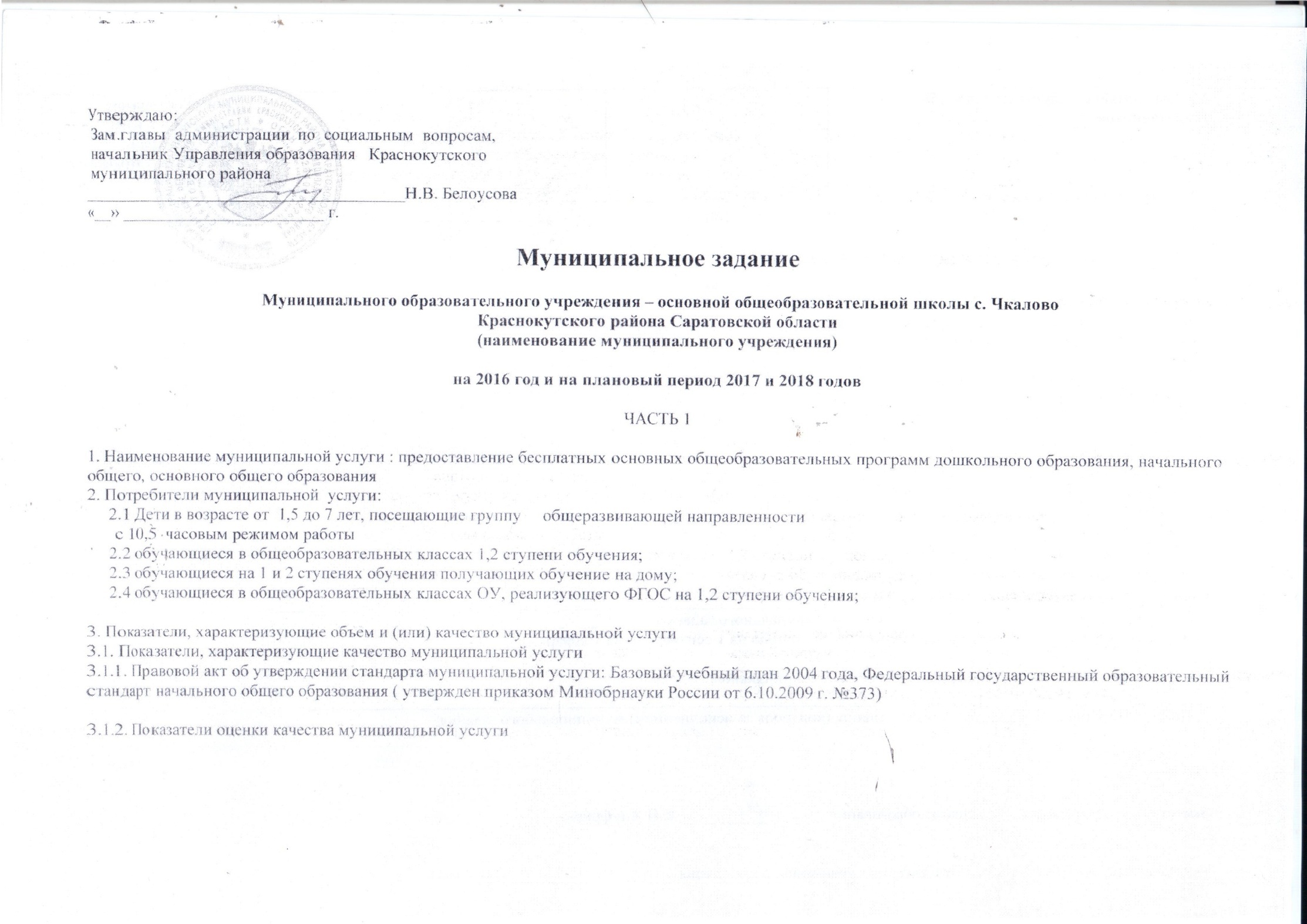 3.2.  Объем государственной услуги (в натуральных показателях)4. Порядок оказания муниципальной услуги 4.1. Нормативные правовые акты, регулирующие порядок оказания муниципальной услуги:- Конституция Российской Федерации, принята всероссийским голосованием 12.19.93 (в редакции последних изменений)- Закон Российской Федерации «Об образовании в РФ» от 29.12.2012 № 273-ФЗ -  Постановление Правительства РФ от 31.03.2009 № 277  «Об утверждении Положения о лицензировании образовательной деятельности»- Постановление Главного государственного санитарного врача РФ от 29.12 2010 года № 189 «Об утверждении СанПиН 2.4.2.2821-10 «Санитарно-эпидемиологические требования к условиям и организации обучения в общеобразовательных учреждениях»- Закон Саратовской области от 28.11.2013 №215-ЗСО «Об образовании в Саратовской области»- Федеральный Государственный Образовательный Стандарт Начального Общего Образования-Постановление Администрации Краснокутского муниципального района № 1092 от 14.10.2011 г. «О порядке формирования муниципального задания на оказание муниципальных услуг муниципальными учреждениями и финансового обеспечения выполнения этого задания»4.2. Порядок  информирования  потенциальных  потребителей муниципальной услуги5. Основания  для досрочного прекращения (приостановления) исполнения муниципального задания – ликвидация учреждения.6. Предельные цены (тарифы) на оплату муниципальной услуги в случаях, если нормативными правовыми актами предусмотрено их оказание на платной основе (частично платной основе)6.1. Нормативный правовой акт, устанавливающий цены (тарифы) либо порядок их установления________________________________________________________________________________________________________6.2. Орган, устанавливающий  цены  (тарифы) ________________________________________________________________6.3. Значения предельных цен (тарифов)7. Порядок контроля за исполнением муниципального задания8. Требования к отчетности об исполнении муниципального задания8.1. Форма отчета об исполнении муниципального задания Справочно:8.2. Сроки представления отчетов об исполнении муниципального задания_Ежегодно в срок до 20 числа отчетного месяца по состоянию на 1 сентября  и на 1 января________________________________________8.3. Иные требования к отчетности об исполнении  муниципального задания ________________________________________________________________________________________________________9. Иная информация, необходимая для исполнения (контроля за исполнением) муниципального заданияСогласовано:Заместитель   начальника  управления  образования		__________ Е.П АнуфриеваРуководитель  централизованной бухгалтерии управления  образования		__________ В.В  Смага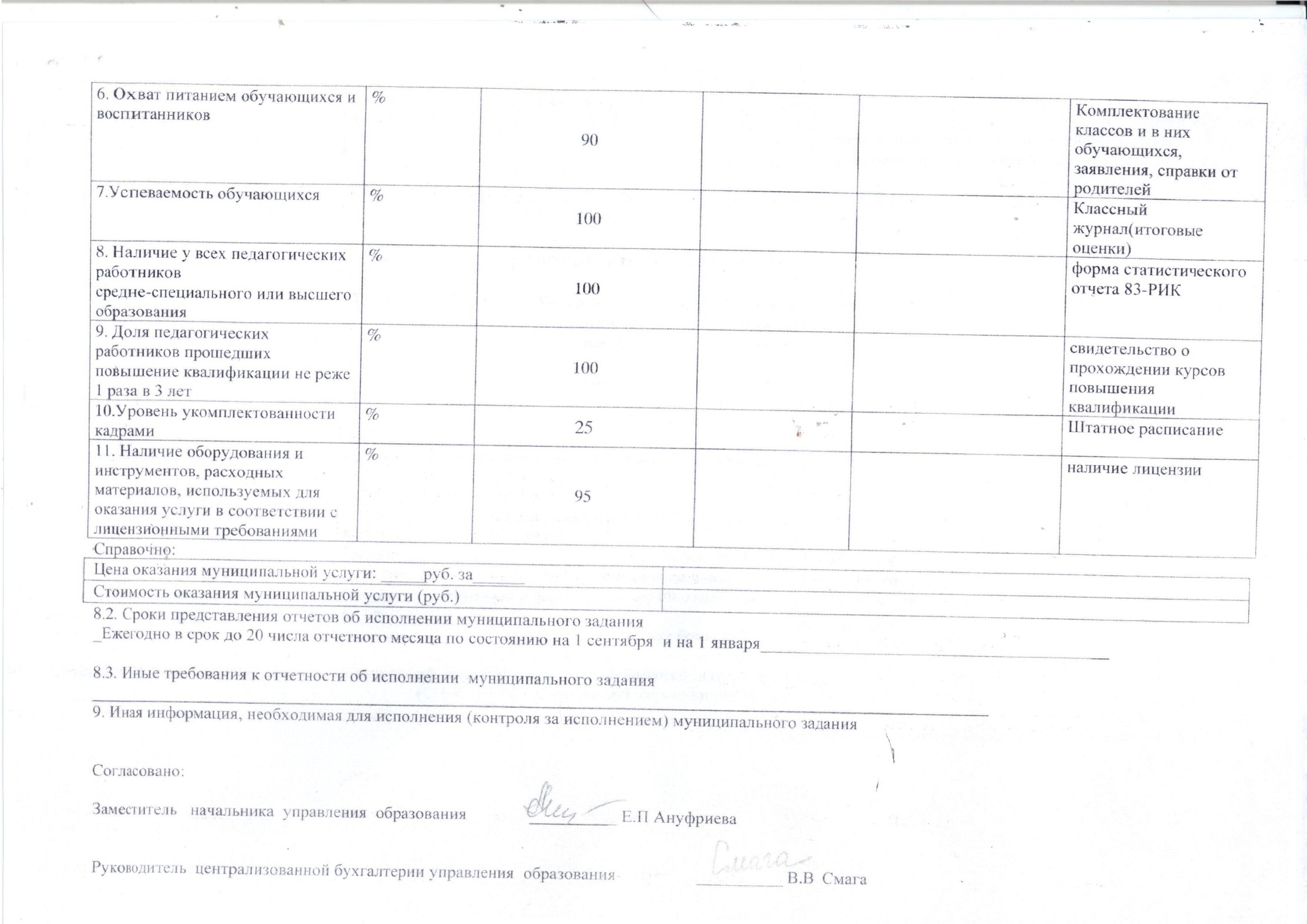 НаименованиепоказателяЕдиницаизмеренияФормуларасчетаЗначения показателей качества муниципальной услугиЗначения показателей качества муниципальной услугиЗначения показателей качества муниципальной услугиЗначения показателей качества муниципальной услугиЗначения показателей качества муниципальной услугиИсточник информации о значении показателя (исходные данные для ее расчета)НаименованиепоказателяЕдиницаизмеренияФормуларасчетаотчетный финансовыйгод2015очередной финансовыйгод2016первый год планового периода2017второй год планового периода20181.Количество дней, проведенных детьми в группахЕд.Соотношение количества детодней посещения дошкольного учреждения в среднегодовой численности детей139170170170Форма статистического отчета 85-к «Сведения о деятельности дошкольного образовательного учреждения»Форма статистического отчета 85-к «Сведения о деятельности дошкольного образовательного учреждения»2.Доля обучающихся, окончивших очередной класс, переведенных в следующий класс%Соотношение количества обучающихся в классе, переведенных в следующий класс, к общему количеству обучающихся в данном классе100100100100Форма статистического отчета ОШ - 1Форма статистического отчета ОШ - 13.Доля обучающихся, освоивших программу основного общего образования %Соотношение количества получивших аттестат об основном общем образовании к общему количеству обучающихся 9-х классов100100100100Форма статистического отчета ОШ - 1Форма статистического отчета ОШ - 14.Доля общей численности учащихся, обучающихся в отчетном периоде на «хорошо» и «отлично»%Количесто обучающихся на «хорошо» и «отлично»/ общее количество учащихся, подлежащих аттестации43,644,444,444,4Закон  РФ «Об образовании»; классные журналы, « Положение о промежуточной  и итоговой  аттестации  обучающихся»; приказы УО  администрации Краснокутского муниципального района; приказы по школеЗакон  РФ «Об образовании»; классные журналы, « Положение о промежуточной  и итоговой  аттестации  обучающихся»; приказы УО  администрации Краснокутского муниципального района; приказы по школе5. Удельный вес выпускников, получивших аттестат с отличием%Кол-во учащихся получивших аттестат с отличием / общее количество аттестующихся учащихся 9 классов0000Закон  РФ «Об образовании»; Положение о золотой и серебряной медалях за особые успехи в учении, о похвальной грамоте за особые успехи в изучении отдельных предметов и похвальном листе «За отличные успехи в учении»; Приказ МО РФ «О порядке выдачи документов государственного образца об основном общем, среднем (полном) общем образовании, заполнения, хранения и выдачи соответствующих бланков документов»Закон  РФ «Об образовании»; Положение о золотой и серебряной медалях за особые успехи в учении, о похвальной грамоте за особые успехи в изучении отдельных предметов и похвальном листе «За отличные успехи в учении»; Приказ МО РФ «О порядке выдачи документов государственного образца об основном общем, среднем (полном) общем образовании, заполнения, хранения и выдачи соответствующих бланков документов»6. Доля детей, охваченных досуговой деятельностью, организованной на базе школы%Количество детей, охваченных досуговой деятельностью/общее количество обучающихся100100100100Журналы внеурочной деятельностиПлан воспитательной работы школы; расписание внеурочной деятельностиЖурналы внеурочной деятельностиПлан воспитательной работы школы; расписание внеурочной деятельностиОказание услуги не ограничено рамками финансового годаОказание услуги не ограничено рамками финансового годаОказание услуги не ограничено рамками финансового годаОказание услуги не ограничено рамками финансового года7. Наличие лицензии на право ведения образовательной деятельностиШт.11111ЛицензияЛицензия8.Обеспечение охраны здоровья воспитанников(наличие случаев травматизма детей во время учебно-воспитательного процесса, произошедших по вине ОУ)числоНаличие случаев травматизма 0000Наличие акта о несчастном случаеНаличие акта о несчастном случае9. Охват питанием обучающихся и воспитанников%Соотношение количества учащихся охваченным питанием к общему количеству обучающихся 100100100100Комплектование классов и в них обучающихся, заявления, справки от родителейКомплектование классов и в них обучающихся, заявления, справки от родителей10. Наличие у всех педагогических  работников Средне-специального или высшего образования%Соотношение численности  педагогических работников, имеющих средне-специальное или высшее образование к общему числу педагогических работников100100100100Форма статистического отчета 83-РИКФорма статистического отчета 83-РИК11. Доля педагогических работников прошедших повышение квалификации не реже 1 раза в 3 лет%Отношение численности педагогических работников прошедших повышение квалификации не реже 1 раза в 3 лет к общему количеству педагогических работников100100100100Свидетельство о прохождении курсов повышения квалификацииСвидетельство о прохождении курсов повышения квалификации12.Уровень укомплектованности кадрами%Количество часов учебного плана/количество учителей школы25252525Штатное расписаниеШтатное расписание13. Наличие оборудования и инструментов, расходных материалов, используемых для оказания услуги в соответствии с лицензионными требованиями%Наличие оборудования и инструментов, расходных материалов, используемых для оказания услуги в соответствии с лицензионными требованиями.90959696Наличие лицензииНаличие лицензииНаименованиепоказателяЕдиницаизмеренияЗначения показателей качества муниципальной услугиЗначения показателей качества муниципальной услугиЗначения показателей качества муниципальной услугиЗначения показателей качества муниципальной услугиИсточник информации о значении показателя (исходные данные для ее расчета)НаименованиепоказателяЕдиницаизмеренияотчетныйфинансовыйгод(2015)очереднойфинансовыйгод (2016)первыйгодплановогопериода(2017)второйгодплановогопериода(2018)1.Дети в возрасте от 1,5 до 7 лет, посещающие группы общеразвивающей направленности с 10,5-часовым режимом работычеловек21212121Сведения, предоставляемые учреждением2.Количество группЕдиница измерения1111Сведения, предоставляемые учреждением3.Численность обучающихся в общеобразовательных классах на 1 ступени обучениячеловек          23          222120Форма статистического отчета ОШ - 14. Численность обучающихся в общеобразовательных классах на 1 ступени обучения, обучающихся по ФГОСчеловек          23          222120Форма статистического отчета ОШ - 15. Численность обучающихся в общеобразовательных классах на 2 ступени обучениячеловек33323029Форма статистического отчета ОШ - 16.Численность обучающихся в общеобразовательных классах на 2 ступени обучения, обучающихся по ФГОСчеловек8172125Форма статистического отчета ОШ - 17.Численность обучающихся на 1 ступени обучения получающих обучение на дому.человек0000Форма статистического отчета ОШ - 18. Численность обучающихся на 2 ступени обучения получающих обучение на дому.человек0000Форма статистического отчета ОШ - 1Способ информированияСостав размещаемой (доводимой) информацииЧастота обновления информации1.Размещение информации в сети Интернет.Сведения о местонахождении учреждения, почтовом и электронном адресах, контактных телефонах.режиме работы, Днях открытых дверей, наименовании направлений оказываемых услуг По мере изменения данных, но не реже 1 раза в квартал.2.Размещение информации на стендахСведения о местонахождении учреждения, почтовом и электронном адресах, контактных телефонах.режиме работы, Днях открытых дверей, наименовании направлений оказываемых услуг, о текущей организации образовательного процесса.По мере изменения данных, но не реже 1 раза в квартал.3. В средствах массовой информации.Информация о Днях открытых дверей, наименовании направлений оказываемых услуг,  о текущей организации образовательного процесса.По мере изменения данных, но не реже 1 раза в квартал.Наименование муниципальной услугиЦена (тариф) (руб.)Единица измерения1.2.Формы контроляПериодичностьОрганы исполнительной власти  муниципального района, осуществляющие контроль за оказанием муниципальной услуги 1.Предварительный контроль.Проводится на стадии формирования муниципального задания.Управление образования Краснокутского муниципального района муниципального района2.Текущий контроль.Проводится в ходе выполнения муниципального задания, при необходимости внесения изменений в муниципальное задание. Управление образования Краснокутского муниципального района муниципального района3.Последующий контроль.Плановые проверки проводятся в соответствии с графиком  проведения проверок, внеплановые – в  случае поступления жалоб со стороны потребителя услуги.Управление образования Краснокутского муниципального района муниципального районаНаименованиепоказателяЕдиницаизмеренияЗначение, утвержденное в муниципальном задании на отчетный финансовый годЗначение, утвержденное в муниципальном задании на отчетный финансовый годЗначение, утвержденное в муниципальном задании на отчетный финансовый годФактическое значение за отчетный финансовый годФактическое значение за отчетный финансовый годХарактеристика причин отклонения от запланированных значенийИсточник(и) информации о фактическом значении показателяОбъем оказываемой муниципальной услуги.Объем оказываемой муниципальной услуги.Объем оказываемой муниципальной услуги.Объем оказываемой муниципальной услуги.Объем оказываемой муниципальной услуги.Объем оказываемой муниципальной услуги.Объем оказываемой муниципальной услуги.Объем оказываемой муниципальной услуги.Объем оказываемой муниципальной услуги.1.Дети в возрасте от 1,5 до 7 лет, посещающие группы общеразвивающей направленности с 10,5-часовым режимом работычеловек                  21                  21                  21Сведения, предоставляемые учреждением2.Количество группЕдиница измерения                             1                             1                             1Сведения, предоставляемые учреждением3.Численность обучающихся в общеобразовательных классах на 1 ступени обучениячеловек222222форма статистического отчета ОШ-14. Численность обучающихся в общеобразовательных классах на 1 ступени обучения, обучающихся по ФГОСчеловек222222форма статистического отчета ОШ-15. Численность обучающихся в общеобразовательных классах на 2 ступени обучениячеловек323232форма статистического отчета ОШ-16. Численность обучающихся в общеобразовательных классах на 2 ступени обучения, обучающихся по ФГОСЧеловек 171717форма статистического отчета ОШ-17.Численность обучающихся на 1 ступени обучения получающих обучение на дому.человек000форма статистического отчета ОШ-18. Численность обучающихся на 2 ступени обучения получающих обучение на дому.человек000форма статистического отчета ОШ-1                                                                            Качество оказываемой муниципальной услуги.                                                                            Качество оказываемой муниципальной услуги.                                                                            Качество оказываемой муниципальной услуги.                                                                            Качество оказываемой муниципальной услуги.                                                                            Качество оказываемой муниципальной услуги.                                                                            Качество оказываемой муниципальной услуги.                                                                            Качество оказываемой муниципальной услуги.                                                                            Качество оказываемой муниципальной услуги.                                                                            Качество оказываемой муниципальной услуги.1.Количество дней, проведенных детьми в группах%%2915Форма статистического отчета 85-к «Сведения о деятельности дошкольного образовательного учреждения»2.Доля обучающихся, окончивших очередной класс, переведенных в следующий класс%%100форма статистического отчета ОШ-13.Доля обучающихся, освоивших программу основного общего образования %%100форма статистического отчета ОШ-14. Наличие лицензии на право ведения образовательной деятельностиштукаштука1лицензия5.Обеспечение охраны здоровья воспитанников(наличие случаев травматизма детей во время учебно-воспитательного процесса, произошедших по вине ОУ)числочисло0Наличие акта о несчастном случае6. Охват питанием обучающихся и воспитанников%%100Комплектование классов и в них обучающихся, заявления, справки от родителей7.Успеваемость обучающихся%%100Классный журнал(итоговые оценки)8. Наличие у всех педагогических  работников средне-специального или высшего образования%%100форма статистического отчета 83-РИК9. Доля педагогических работников прошедших повышение квалификации не реже 1 раза в 3 лет%%100свидетельство о прохождении курсов повышения квалификации10.Уровень укомплектованности кадрами%%25Штатное расписание11. Наличие оборудования и инструментов, расходных материалов, используемых для оказания услуги в соответствии с лицензионными требованиями%%95наличие лицензииЦена оказания муниципальной услуги: _____руб. за______Стоимость оказания муниципальной услуги (руб.)